ПРОЕКТ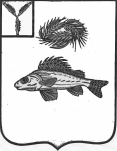 СОВЕТМУНИЦИПАЛЬНОГО ОБРАЗОВАНИЯ ГОРОД ЕРШОВЕРШОВСКОГО МУНИЦИПАЛЬНОГО РАЙОНАСАРАТОВСКОЙ ОБЛАСТИ(четвертого созыва)РЕШЕНИЕ от                     2018   №  О внесении       изменений     в   Правила   благоустройстватерритории   муниципального   образования  город  ЕршовЕршовского муниципального района Саратовской области     	В соответствии  с Федеральным законом от 6 октября 2003 года №131-ФЗ «Об общих принципах организации местного самоуправления в Российской Федерации», Законом Саратовской области № 102-ЗСО от 31 октября 2018 года «Об утверждении порядка определения границ территорий, прилегающих к зданию, строению, сооружению ,земельному участку», руководствуясь, Уставом муниципального образования город Ершов, Совет  РЕШИЛ:        1. Внести в Правила благоустройства территории муниципального образования город  Ершов Ершовского муниципального района Саратовской области, утвержденные решением Совета муниципального образования город Ершов  № 23-150  от  28 мая 2015 года (с изменениями от 30.10.2017 г. № 60-335)  следующие  изменения:  1) раздел 1:  а)   пункт 1.7.  Основные термины и понятия:      - первый и второй абзацы изложить в следующей редакции:    «Благоустройство территории - деятельность по реализации комплекса мероприятий, установленного правилами благоустройства территории муниципального образования, направленная на обеспечение и повышение комфортности условий проживания граждан, по поддержанию и улучшению санитарного и эстетического состояния территории муниципального образования, по содержанию территорий населенных пунктов и расположенных на таких территориях объектов, в том числе территорий общего пользования, земельных участков, зданий, строений, сооружений, прилегающих территорий;Элементы благоустройства - декоративные, технические, планировочные, конструктивные устройства, элементы озеленения, различные виды оборудования и оформления, в том числе фасадов зданий, строений, сооружений, малые архитектурные формы, некапитальные нестационарные строения и сооружения, информационные щиты и указатели, применяемые как составные части благоустройства территории.";    б) дополнить  пунктами 1.11.- 1.14. следующего содержания:«1.11. Прилегающая территория - территория общего пользования, которая прилегает к зданию, строению, сооружению, земельному участку в случае, если такой земельный участок образован (далее - земельный участок), и границы которой определены правилами благоустройства в соответствии с порядком, установленным   законом Саратовской области;1.12. Территории общего пользования - территории, которыми беспрепятственно пользуется неограниченный круг лиц;1.13. Внутренняя часть границ прилегающей территории - часть границ прилегающей территории, непосредственно примыкающая к границе здания, строения, сооружения, земельного участка, в отношении которого установлены границы прилегающей территории, являющаяся их общей границей;1.14. Внешняя часть границ прилегающей территории - часть границ прилегающей территории, не примыкающая непосредственно к зданию, строению, сооружению, земельному участку, в отношении которого установлены границы прилегающей территории, не являющаяся их общей границей.»;        2) раздел  III дополнить пунктом 3.3.1. следующего содержания:        «3.3.1 Лицо, ответственное за эксплуатацию здания, строения, сооружения (за исключением собственников и (или) иных законных владельцев помещений в многоквартирных домах, земельные участки под которыми не образованы или образованы по границам таких домов), обязано принимать участие, в том числе финансовое, в содержании прилегающих территорий в случаях и порядке, которые определяются правилами благоустройства территории муниципального образования.»;         3) пункт 5.4.раздела  V изложить в следующей редакции:«5.4. Границы прилегающей территории определяются в отношении территорий общего пользования, которые прилегают (имеют общую границу) к зданию, строению, сооружению, земельному участку, с учетом требований настоящих Правил.5.4.1. Границы прилегающей территории определяются в зависимости от характеристик здания, строения, сооружения, земельного участка (в зависимости от площади, назначения здания, строения, сооружения и иных характеристик; в зависимости от площади, вида разрешенного использования земельного участка и иных характеристик), а также иных требований настоящих Правил.Границей прилегающей территории, находящейся на расстоянии менее определенного настоящими Правилами от проезжей части автомобильных дорог до границы здания, строения, сооружения, земельного участка, является бортовой камень, в случае его отсутствия - кромка покрытия проезжей части улицы (дороги), а в случае их отсутствия - ближний внешний край полосы движения проезжей части.Внешняя часть границ прилегающей территории определяется от внутренней части границ прилегающей территории по радиусу или по перпендикуляру в соответствии с определенным настоящими Правилами расстоянием.Если под зданием, строением, сооружением земельный участок образован, то расстояние для определения внешней части границ прилегающей территории отсчитывается от границы указанного земельного участка. Если под зданием, строением, сооружением земельный участок не образован, то расстояние для определения внешней части границ прилегающей территории отсчитывается от границы здания, строения, сооружения.5.4.2. В границах прилегающих территорий в соответствии с настоящими Правилами в том числе могут располагаться следующие территории общего пользования (их части), за исключением территорий общего пользования, содержание которых является обязанностью пользователя, владельца в соответствии с законодательством Российской Федерации или договором:1) пешеходные коммуникации, в том числе тротуары, аллеи, дорожки;2) палисадники, клумбы;3) площади, набережные, парки, скверы, бульвары, улицы, береговые полосы водных объектов общего пользования (за исключением проезжих частей автомобильных дорог, проездов, железных дорог и других транспортных коммуникаций).5.4.3. Границы прилегающей территории определяются с учетом следующих требований:1) в отношении каждого здания, строения, сооружения, земельного участка могут быть установлены границы только одной прилегающей территории, в том числе границы, имеющие один замкнутый контур или несколько непересекающихся замкнутых контуров;2) установление общей прилегающей территории для двух и более зданий, строений, сооружений, земельных участков, за исключением случаев, когда строение или сооружение, в том числе объект коммунальной инфраструктуры, обеспечивает исключительно функционирование другого здания, строения, сооружения, земельного участка, в отношении которого определяются границы прилегающей территории, не допускается;3) пересечение границ прилегающих территорий, за исключением случая установления общих смежных границ прилегающих территорий, не допускается;4) внутренняя часть границ прилегающей территории устанавливается по границе здания, строения, сооружения, земельного участка, в отношении которого определяются границы прилегающей территории;5)  внешняя часть границ прилегающей территории не может выходить за пределы территорий общего пользования (их части).5.4.4. В случае наложения прилегающих территорий зданий, строений, сооружений, земельных участков с прилегающими территориями соседних зданий, строений, сооружений, земельных участков внешняя часть границ прилегающих территорий определяется по линии, проходящей:на равном удалении от внутренних частей границ соседних зданий, строений, сооружений, земельных участков соответственно (в отношении которых настоящими правилами устанавливаются границы прилегающих территорий на равном расстоянии (не более 15 метров) в соответствии с  подпунктами 5.4.1 ,5.4.5   настоящего пункта);на удалении от внутренних частей границ соседних зданий, строений, сооружений, земельных участков, прямо пропорциональном установленным правилами благоустройства расстояниям до внешних границ прилегающих территорий для зданий, строений, сооружений, земельных участков (в отношении которых правилами благоустройства устанавливаются границы прилегающих территорий на различном расстоянии (не более 15 метров) в соответствии с  подпунктами 5.4.1 ,5.4.5     настоящего пункта).5.4.5. Границы прилегающей территории в соответствии с настоящими Правилами определяются в метрах как расстояния от внутренней части границ прилегающей территории до внешней части границ прилегающей территории с учетом следующих особенностей:для отдельно стоящих объектов торговли (за исключением торговых комплексов, торгово-развлекательных центров, рынков) - 10  метров;для отдельно стоящих торговых комплексов, торгово-развлекательных центров, рынков  -  15 метров;для объектов торговли (не являющихся отдельно стоящими объектами) -   10  метров;для некапитальных нестационарных сооружений -   5 метров);для аттракционов -   5 метров;для гаражных, гаражно-строительных кооперативов, садоводческих, огороднических и дачных некоммерческих объединений -   5 метров  для строительных площадок -   10 метров;для иных нежилых зданий -   10 метров;для промышленных объектов -  10 метров;для отдельно стоящих тепловых, трансформаторных подстанций, зданий и сооружений инженерно-технического назначения -   3 метров;для автозаправочных станций  - 10 метров;для земельных участков, на которых не расположены объекты недвижимости, за исключением земельных участков с видом разрешенного использования для индивидуального жилищного строительства либо ведения личного подсобного хозяйства, садовых, огородных и дачных земельных участков, находящихся в собственности физических лиц, -  15  метров;для земельных участков, на которых не расположены объекты недвижимости, с видом разрешенного использования для индивидуального жилищного строительства либо ведения личного подсобного хозяйства, садовых, огородных и дачных земельных участков, находящихся в собственности физических лиц, -   5 метров;для иных объектов - 15 метров.       4) раздел Х изложить в  следующей редакции:«Раздел ХКОНТРОЛЬ ЗА СОБЛЮДЕНИЕМ НОРМ И ПРАВИЛ БЛАГОУСТРОЙСТВА10.1. Контроль за исполнением требований настоящих Правил осуществляют структурные подразделения администрации Ершовскогомуниципального района в соответствии с их компетенцией и предоставленными полномочиями.10.2. Нарушение настоящих Правил влечет ответственность в соответствии с действующим законодательством.».  2. Настоящее решение вступает в силу со дня его официального обнародования.Глава муниципального образования                                                    А. А.Тихов